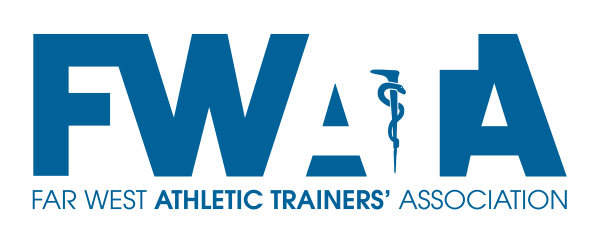 Complete the Submission Form by providing requested information in the text fields. Please refer to Special Topic Guidelines for information regarding this format.Submit (email) completed Submission Form and all required materials to:Kristine Boyle-Walker, MPT, OCS, ATC, CHTEducation Program ChairKLBOYLEWALKER@gmail.comTitle of Presentation:      NOTE: Presentation length is 45min with 10min for question & answer time	Speaker (name & credentials):      	Title or position:      	Place of employment:      	Address:      	Email:      	Work Phone:      			Cell phone:      	NATA Member:  Yes      No		NATA Member #:      Attach CV (word document or pdf) with Submission FormDomain(s) of Athletic Training: select all that apply to the proposed presentation	 I – Injury/Illness Prevention and Wellness Protection	 II – Clinical Evaluation and Diagnosis	 III – Immediate and Emergency Care	 IV – Treatment and Rehabilitation	 V – Organizational and Professional Health and Well-BeingEducational Level of Presentation: identify educational level for overall presentation	 Essential           Advanced           MasteryAbstract (100 words or less): Outline of SessionLearning Objectives: provide a minimum of three (i.e., “Attendees will be able to identify…explain…define …”)	1.      	2.      	3.      	4.      	5.      Purpose, Knowledge, Competency or Performance Gap Addressed by SessionExpected OutcomesEducational Materials Offered to Participants (outline, notes, PowerPoint etc.)References/sources: list 3-5 sources used in development/support of the content of the presenation. Utilize format as described in the Journal of Athletic Training author’s guide: http://www.nata.org/sites/default/files/JAT-Authors-Guide-2010.pdf	1.      	2.      	3.      	4.      	5.      Proposals must be submitted no later than September 1, 2016.Incomplete (e.g., missing speaker CV) and/or late proposals will NOT be accepted.Thank you for your submission!